АВТОБИОГРАФИЯЛична информация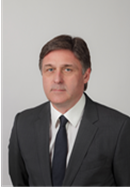 Име Христин Богомилов Стрижлев Адрес:	гр. София 1505Община Оборище ул.”Буная”№36Телефон:++ 359 887 515555E-mail:hstrijlev@freshmedia.bg; hstrijlev@unwe.bgНационалност: българинДата на раждане: 10 януари 1964г.Трудов стажДати1.06.2018 до моментаЗаемана длъжностЧлен на Съвета на директорите на Фреш медиа България-собственик на БГ радио, Радио 1, Радио Енерджи, Радио 1 рок, Радио и тв Сити, Радио Нова, Радио ВероникаДатиот 1.10.2017 до моментаЗаемана длъжностПреподавател в УНСС - Институт по творчески индустрии и бизнесДатиот 1.09.2016 до моментаЗаемана длъжностЧлен на Съвета на директорите на Медийна група България-издател на вестник „24 часа”, „България Днес”, „168 часа”,„Всичко за семейството”, „Клуб 100”, „Български фермер”, „Хоби фермер” и на списаниия „Идеален дом”, „Съвременник”, „Обектив Китай”, „Идеален дом DECOR” и TRENDДатиот 7.07.2013 до 7.07.2016г.Заемана длъжностЧлен на Управителния съвет на Българското национално радиоДати2013 до моментаЗаемана длъжностАдвокат в Адвокатска колегия ПлевенДатиот 1.01.2009 до 2013Заемана длъжностСобственик  и управител на Студио Сюжет- видео и аудио продукция Дати от 1.01.1998 до 10.12. 2008Заемана длъжностПредседател на Съвета на директорите и Изпълнителен директор на радио компании /Радио Плевен Плюс, Радио Плюс, Радио Фреш, Радио Мила Голд/Програмен директор на посочените радиостанцииДати от 2.09.1990-до 31.12.1997г.Заемана длъжностАдвокат в Адвокатска колегия ПлевенОбразование и обучениеДати 2014-2017 Име и вид на обучаващата или образователната организацияУниверситет за национално и световно стопанство Наименование на придобитата квалификацияИкономика Ниво  класификация ДокторДати 1997 Наименование на придобитата квалификацияСпециализация в САЩ по радио мениджмънтДати 1984-1990 Име и вид на обучаващата или образователната организацияСУ”Климент Охридски” Наименование на придобитата квалификацияПраво Ниво  класификация МагистърДати 1978-1982Име и вид на обучаващата или образователната организацияМузикална гимназия „Панайот Пипков” Лични умения и компетенцииМайчин езикБългарскиДруги езициАнглийскиРускиОрганизационни умения и компетенцииИзграждане на медийни предприятияСъздаване и обучение на екипиВъвеждане на технологични и програмни иновации в електронни медииПодготовка и защита на бизнес проектиТехнически умения и компетенцииРабота с всички необходими компютърни програми за управление на бизнеса; текстообработка; радиопрограмиране и радиоизлъчванеДетайлно познаване на технологиите на радио и телевизионното производство на съдържание и излъчването муДруги умения и компетенцииОтлично познаване на медийното законодателство и законодателството в областта на далекосъобщенията и интелектуалната собственост